Контактна інформація виробника дитячих атракціонів ТзОВ "Європейський парк"Адреса : Україна, 79053, м. Львів 
м.Львів, вул. В.Великого,18, офіс 920 Телефони : тел/факс : +38 (032) 244 48 87
+38 (067) 6721764 
+38 (097) 9558838 Email -keuropark@ukr.net Контактна інформація підприємства по встановленню даного майданчика .      ТОВ «ЧЕР-ТРАНС-БУД» в особі Гусар Р.І Тел. 0676704941Львівська обл..  м.Червоноград.вул.Богдана Хмельницького 61.Списокдитячих спортивних та ігрових атракціонівДитячий комплекс«Перехід-1»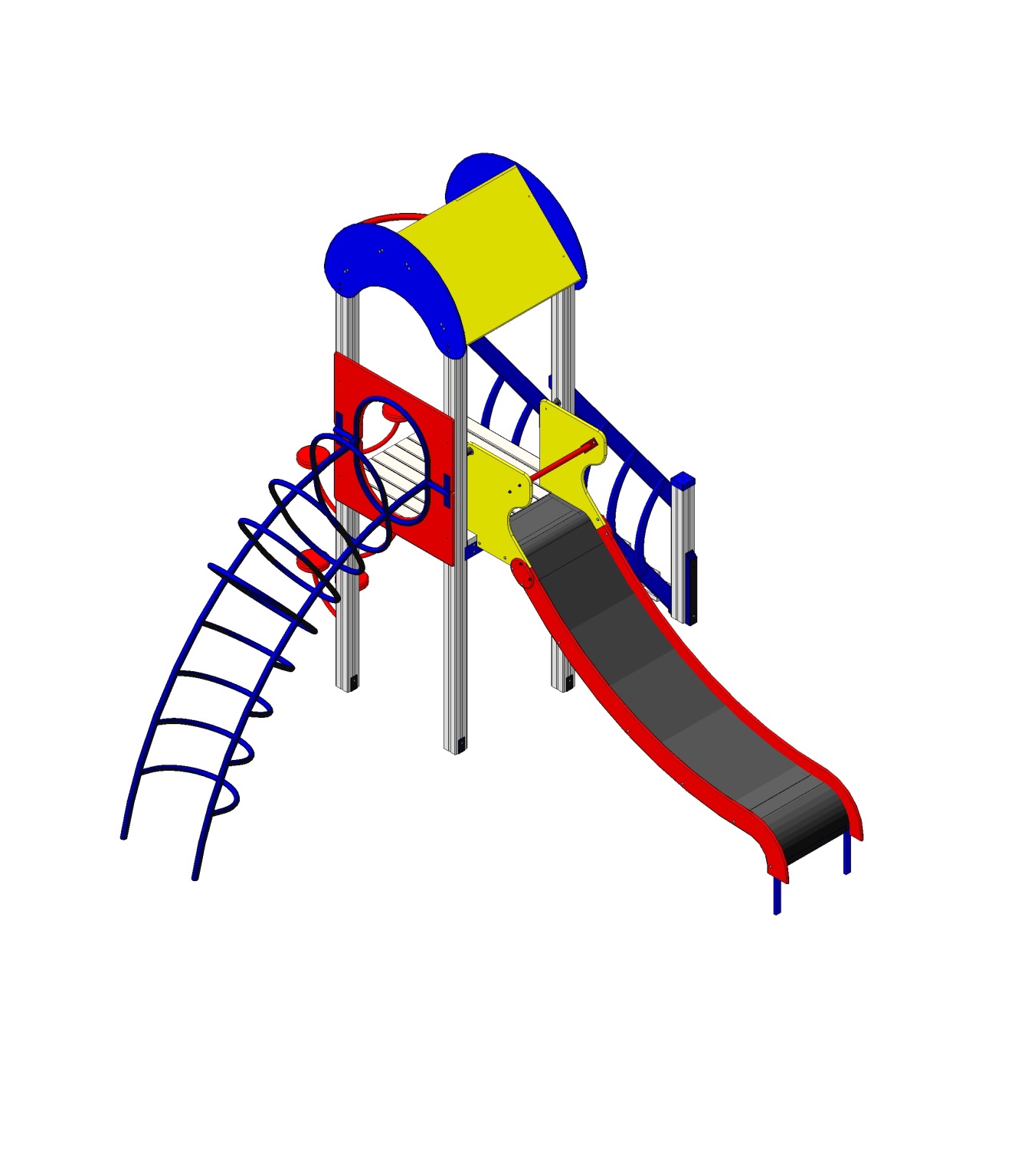 Вартість: 34613 грн.Смітник великий на ніжках металевий 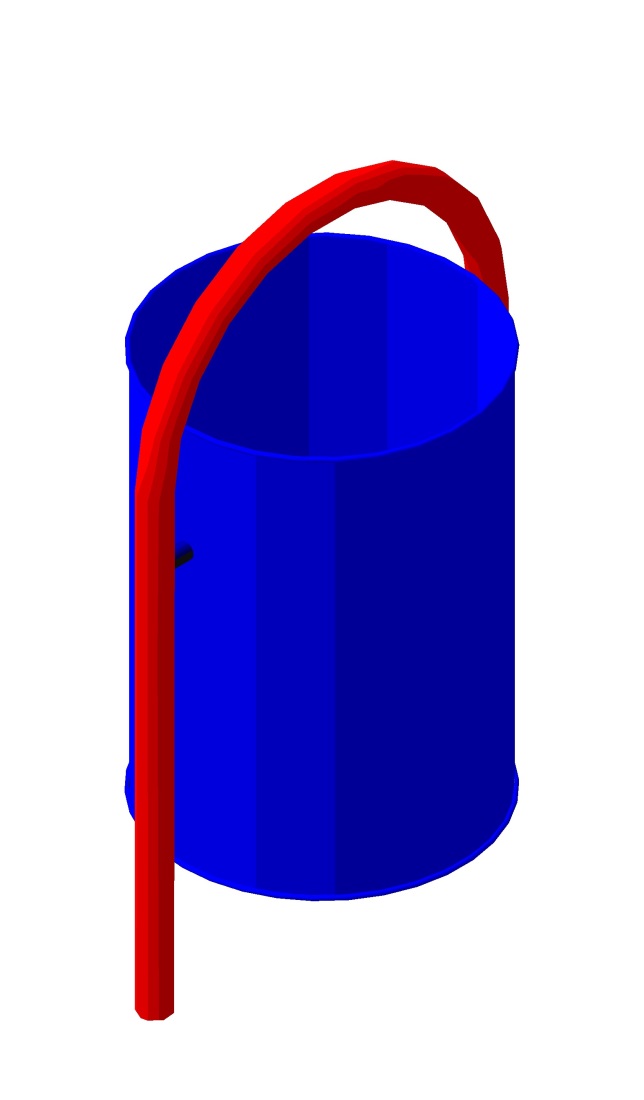 Вартість:682 грн.                               Качалка на пружині «Дельфін»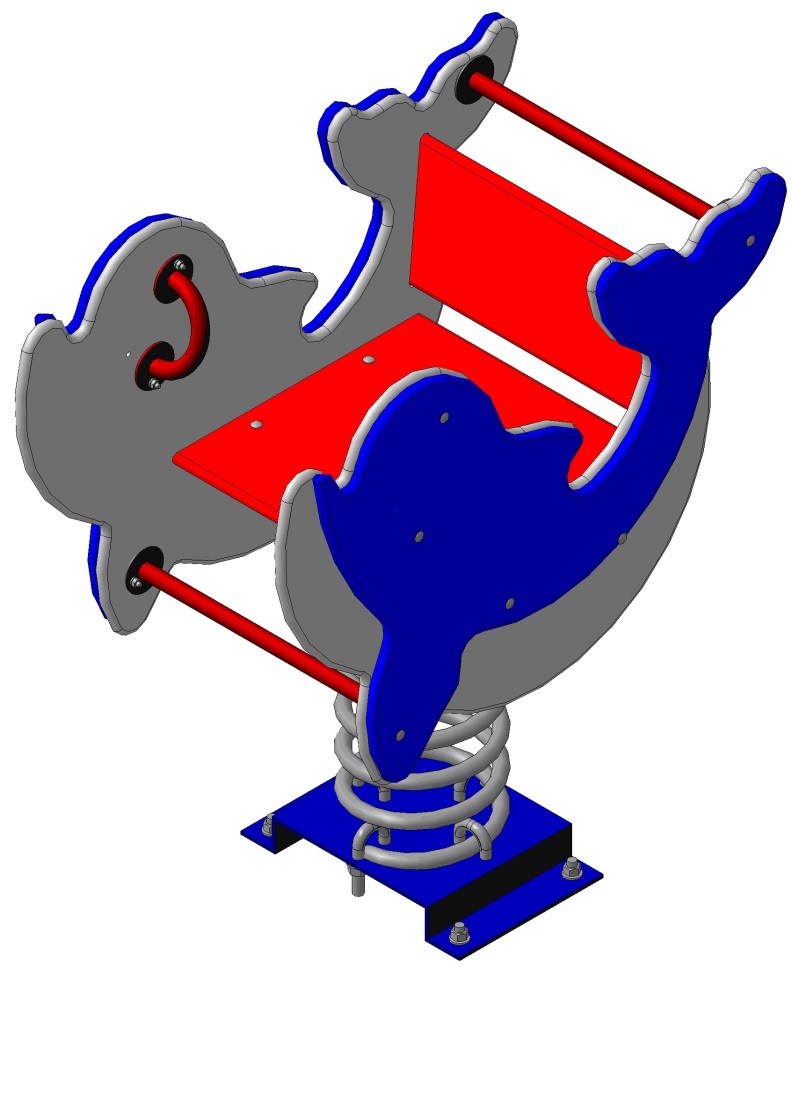 Вартість:5385 грн.Гойдалка подвійна металева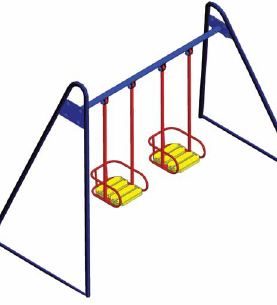 Вартість: 7623 грн.                                                                                                  Балансир «Стандарт»(2200)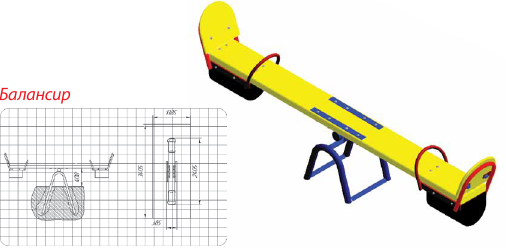 Вартість: 4659 грнЛавка зі спинкою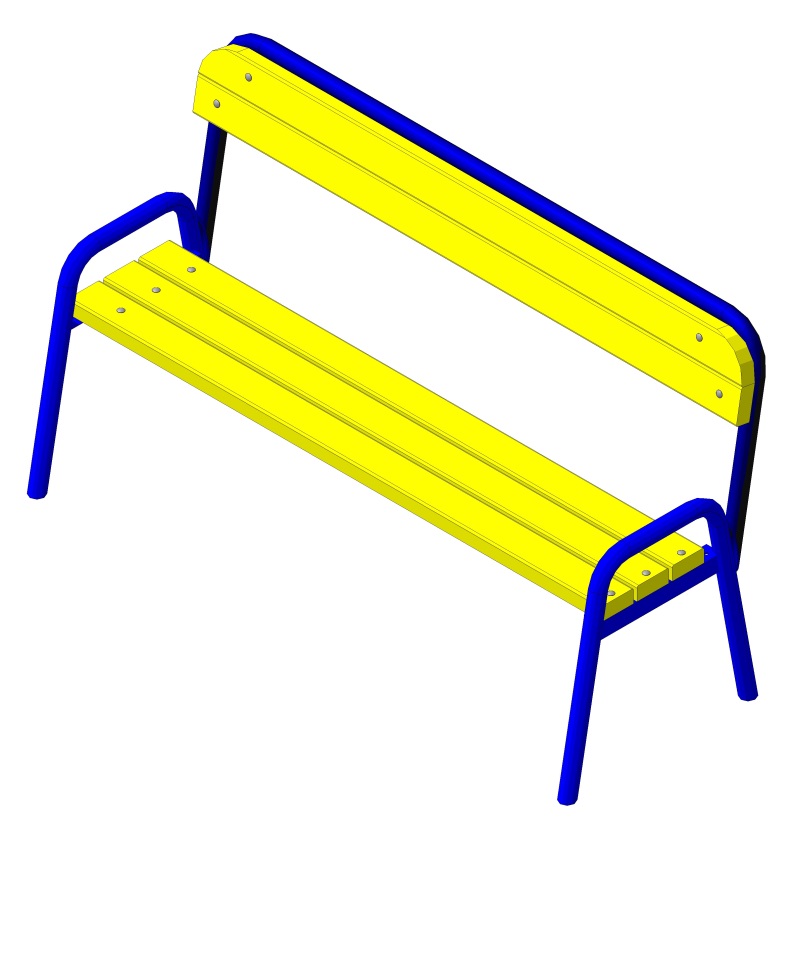 Вартість:2184 грн.Пісочниця середня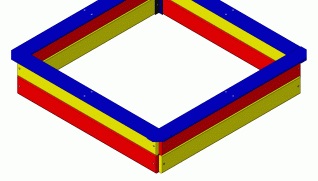 Вартість: 4671 грн.                             Карусель велика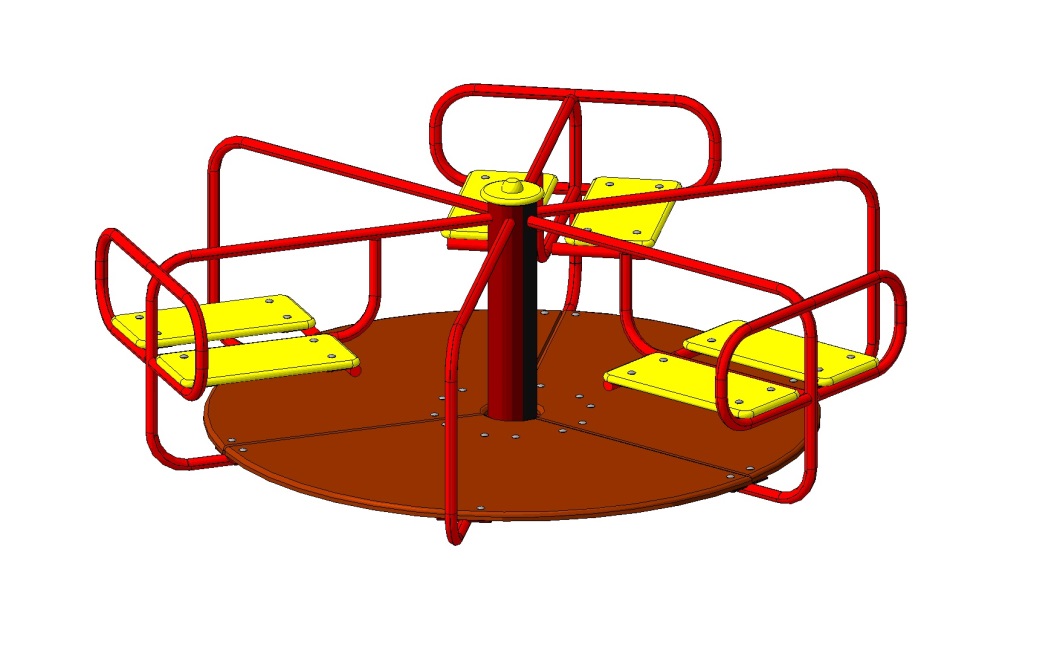 Вартість :10564 грн.